                   Vadovaudamasi Lietuvos Respublikos vietos savivaldos įstatymo 16 straipsnio 2 dalies 26 punktu ir Kelių priežiūros tvarkos aprašo, patvirtinto Lietuvos Respublikos Vyriausybės 2004 m. vasario 11 d. nutarimu Nr. 155 ,,Dėl kelių priežiūros tvarkos aprašo patvirtinimo“, 3.2.2. punktu, Pagėgių savivaldybės taryba n u s p r e n d ž i a:1. Patvirtinti Pagėgių savivaldybės šaligatvių, pėsčiųjų ir dviračių takų, esančių ne prie vietinės reikšmės kelių ir gatvių, sąrašą (priedas pridedamas). 2. Sprendimą paskelbti Teisės aktų registre ir Pagėgių savivaldybės interneto svetainėje  www.pagegiai.lt.         	     Šis sprendimas gali būti skundžiamas Regionų apygardos administracinio teismo Klaipėdos rūmams (Galinio Pylimo g. 9, 91230 Klaipėda) Lietuvos Respublikos administracinių bylų teisenos įstatymo nustatyta tvarka per 1 (vieną) mėnesį nuo sprendimo paskelbimo dienos.Savivaldybės meras 				Virginijus Komskis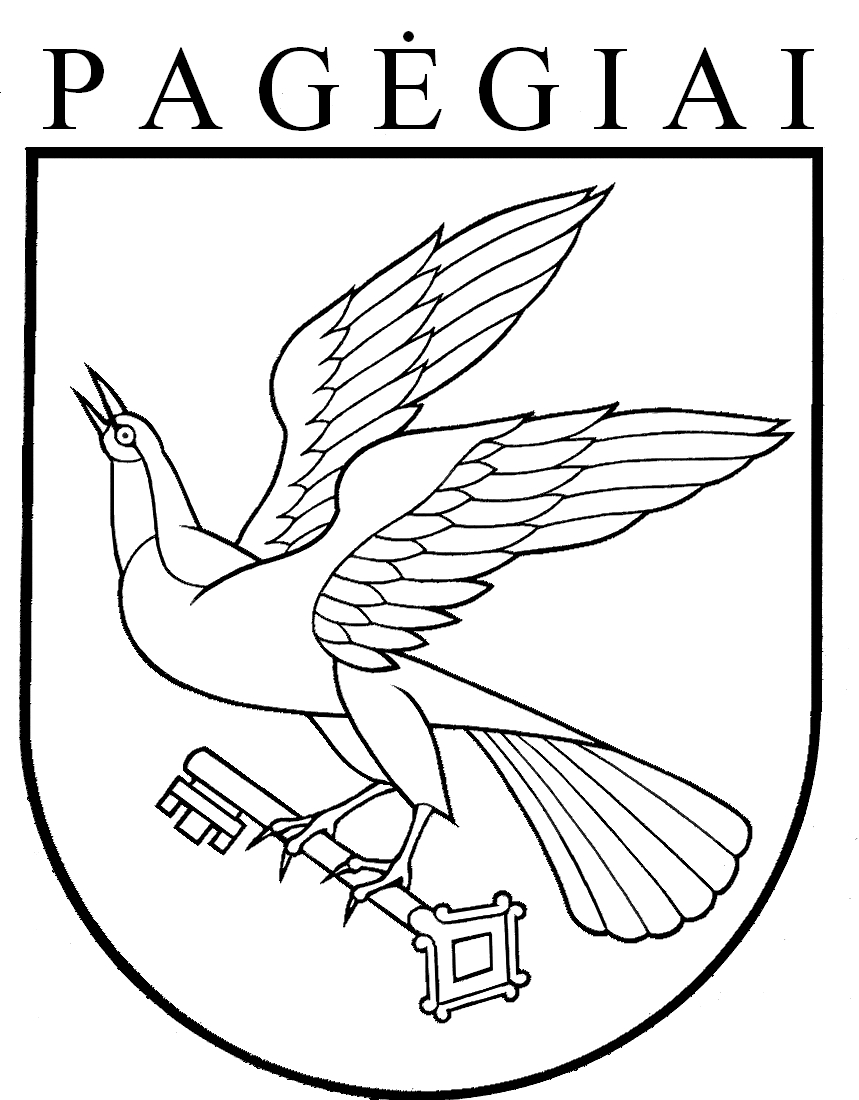 Pagėgių savivaldybės tarybasprendimasdėl Pagėgių savivaldybės šaligatvių, PĖSČIŲJŲ ir dviračių takų, esančių ne prie vietinės reikšmės kelių ir gatvių, sąrašo patvirtinimo 2018 m. rugpjūčio 28 d. Nr. T-108PagėgiaiPATVIRTINTAPATVIRTINTAPATVIRTINTAPATVIRTINTAPagėgių savivaldybės tarybosPagėgių savivaldybės tarybosPagėgių savivaldybės tarybosPagėgių savivaldybės tarybos2018 m. rugpjūčio 28 d.2018 m. rugpjūčio 28 d.2018 m. rugpjūčio 28 d.2018 m. rugpjūčio 28 d.sprendimu Nr. T-108sprendimu Nr. T-108sprendimu Nr. T-108sprendimu Nr. T-108priedasPagėgių savivaldybės šaligatvių, pėsčiųjų ir dviračių takų, esančių ne prie vietinės reikšmės kelių ir gatvių, sąrašasPagėgių savivaldybės šaligatvių, pėsčiųjų ir dviračių takų, esančių ne prie vietinės reikšmės kelių ir gatvių, sąrašasPagėgių savivaldybės šaligatvių, pėsčiųjų ir dviračių takų, esančių ne prie vietinės reikšmės kelių ir gatvių, sąrašasPagėgių savivaldybės šaligatvių, pėsčiųjų ir dviračių takų, esančių ne prie vietinės reikšmės kelių ir gatvių, sąrašasPagėgių savivaldybės šaligatvių, pėsčiųjų ir dviračių takų, esančių ne prie vietinės reikšmės kelių ir gatvių, sąrašasPagėgių savivaldybės šaligatvių, pėsčiųjų ir dviračių takų, esančių ne prie vietinės reikšmės kelių ir gatvių, sąrašasPagėgių savivaldybės šaligatvių, pėsčiųjų ir dviračių takų, esančių ne prie vietinės reikšmės kelių ir gatvių, sąrašasPagėgių savivaldybės šaligatvių, pėsčiųjų ir dviračių takų, esančių ne prie vietinės reikšmės kelių ir gatvių, sąrašasPagėgių savivaldybės šaligatvių, pėsčiųjų ir dviračių takų, esančių ne prie vietinės reikšmės kelių ir gatvių, sąrašasPagėgių savivaldybės šaligatvių, pėsčiųjų ir dviračių takų, esančių ne prie vietinės reikšmės kelių ir gatvių, sąrašasNumerisTako PavadinimasPusėTako pradžia (km)Pradžios aprašymasTako pabaiga (km)Pabaigos aprašymasTako ilgis (m)Tako tipasGyvenvietėPG7295Pėsčiųjų takas prie Liepų g. Piktupėnuosed0,000Liepų g. ir Senojo plento g. sankryža0,305Liepų g. ir Mokyklos g. sankryža0,305pPiktupėnaiPG7296Pėsčiųjų takas prie Jankaus g. Pagėgiuosed0,000Klaipėdos g.  ir Jankaus g. sankryža0,244Jankaus g. 22 įvažiavimas0,244pPagėgiaiPG7296Pėsčiųjų takas prie Jankaus g. Pagėgiuosek0,000Klaipėdos g.  ir Jankaus g. sankryža0,665Įvaža į Pagėgių kapinių aikštelę0,665sPagėgiaiPG7297Šaligatvis prie Žemaičių g. Pagėgiuosed0,000Klaipėdos g.  ir Žemaičių g. sankryža 0,219Žemaičių g. ir Vytauto g. sankryža0,219sPagėgiaiPG7297Pėsčiųjų takas prie Žemaičių g. Pagėgiuosek0,000Klaipėdos g.  ir Žemaičių g. sankryža 0,685Žemaičių g. 31 įvažiavimas0,685pPagėgiaiPG7298Pėsčiųjų takas prie Vytauto g. Pagėgiuosed0,000Vytauto g., Žemaičių g.  ir Aukštaičių g. sankryža0,492Vytauto g. ir Pušyno g. sankryža0,492pPagėgiaiPG7298Pėsčiųjų takas prie Vytauto g. Pagėgiuosek0,490Vytauto g. ir Pušyno g. sankryža0,710Nuovaža į Senelių namų teritoriją0,220pPagėgiaiPG7299Vilniaus g., Klaipėdos g. (kelias 141)d0,000Nuovaža į Vilniaus 39 a1,470Klaipėdos gatvės atšaka PG7223 1,470sPagėgiaiPG7299Vilniaus g., Klaipėdos g. (kelias 141)k0,135Šaligatvio pradžia ties Vilniaus g. 501,640Naujoji g. PG72021,505sPagėgiaiPG7609Pėsčiųjų takas prie Darželių g. Benininkų k. k0,000Rambyno g. ir Darželių g. sankryža0,610Įvažiavimas į Darželių g. 300,610pBenininkaiPG7611Šaligatvis prie K. Donelaičio g. Panemunės miested0,000Įvažiavimas į K. Donelaičio g. 230,345Nemuno g. ir K. Donelaičio g. sankryža0,345sPanemunėPG7611Šaligatvis prie K. Donelaičio g. Panemunės miestek0,000D. Donelaičio g. ir Aušros g. sankryža0,188Įvažiavimas į K. Donelaičio g. 80,188sPanemunėPG8010Šaligatvis prie Zosės Petraitienės g. Natkiškių k.k0,000Įvažiavimas į bendruomenės namų aikštelę0,543Zosės Petraitienės g. ir Saulėtekio g. sankryža0,543sNatkiškiaiPG8011Šaligatvis prie Sodo g. Natkiškių k.d0,000Įvažiavimas į seniūnijos kiemą0,325Sodo g. ir Alyvų g. sankryža0,325sNatkiškiaiPG9901Takas Pagėgių parkev0,000Tako pradžia0,152Tako pabaiga0,152bPagėgiaiPG9902Takas Pagėgių parkev0,000Tako pradžia0,275Tako pabaiga0,275bPagėgiaiPG9903Takas Pagėgių parkev0,000Tako pradžia0,162Tako pabaiga0,162bPagėgiaiPG9904Takas Pagėgių parkev0,000Tako pradžia0,012Tako pabaiga0,012bPagėgiaiPG9905Takas Pagėgių parkev0,000Tako pradžia0,015Tako pabaiga0,015bPagėgiaiPG9906Takas Pagėgių parkev0,000Tako pradžia0,015Tako pabaiga0,015bPagėgiaiPastabos:Pastabos:Pusė: k – kairė, d – dešinė.Pusė: k – kairė, d – dešinė.Pusė: k – kairė, d – dešinė.Pusė: k – kairė, d – dešinė.Pusė: k – kairė, d – dešinė.Tako tipas: s - šaligatvis, p - pėsčiųjų, d - dviračių, b - pėsčiųjų ir dviračių.Tako tipas: s - šaligatvis, p - pėsčiųjų, d - dviračių, b - pėsčiųjų ir dviračių.Tako tipas: s - šaligatvis, p - pėsčiųjų, d - dviračių, b - pėsčiųjų ir dviračių.Tako tipas: s - šaligatvis, p - pėsčiųjų, d - dviračių, b - pėsčiųjų ir dviračių.Tako tipas: s - šaligatvis, p - pėsčiųjų, d - dviračių, b - pėsčiųjų ir dviračių.Tako tipas: s - šaligatvis, p - pėsčiųjų, d - dviračių, b - pėsčiųjų ir dviračių.Tako tipas: s - šaligatvis, p - pėsčiųjų, d - dviračių, b - pėsčiųjų ir dviračių.Tako tipas: s - šaligatvis, p - pėsčiųjų, d - dviračių, b - pėsčiųjų ir dviračių.Tako tipas: s - šaligatvis, p - pėsčiųjų, d - dviračių, b - pėsčiųjų ir dviračių.Dangos tipas: a/b – asfaltbetonis, z – žvyras, c – cementbetonis, p – plytelės, t – trinkelės.Dangos tipas: a/b – asfaltbetonis, z – žvyras, c – cementbetonis, p – plytelės, t – trinkelės.Dangos tipas: a/b – asfaltbetonis, z – žvyras, c – cementbetonis, p – plytelės, t – trinkelės.Dangos tipas: a/b – asfaltbetonis, z – žvyras, c – cementbetonis, p – plytelės, t – trinkelės.Dangos tipas: a/b – asfaltbetonis, z – žvyras, c – cementbetonis, p – plytelės, t – trinkelės.Dangos tipas: a/b – asfaltbetonis, z – žvyras, c – cementbetonis, p – plytelės, t – trinkelės.Dangos tipas: a/b – asfaltbetonis, z – žvyras, c – cementbetonis, p – plytelės, t – trinkelės.Dangos tipas: a/b – asfaltbetonis, z – žvyras, c – cementbetonis, p – plytelės, t – trinkelės.Dangos tipas: a/b – asfaltbetonis, z – žvyras, c – cementbetonis, p – plytelės, t – trinkelės.